___________________ВЫЗДОРАВЛИВАЙСКОРЕЙ!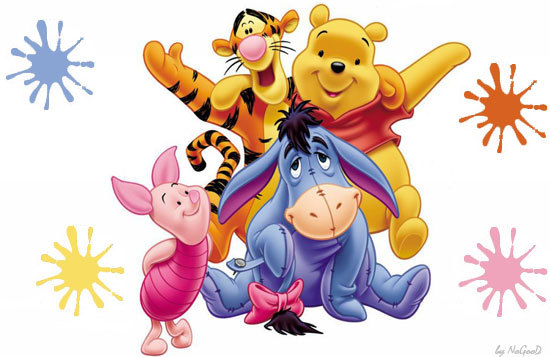 Отдыхай и отсыпайся,
Сил побольше набирайся,
Поскорее поправляйся
И с постели поднимайся!Очень по тебе скучаем и ждём!Твои одноклассники_________________________ВЫЗДОРАВЛИВАЙСКОРЕЙ!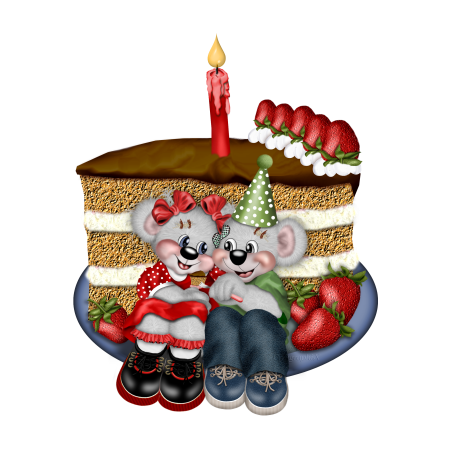 Выздоравливай скорее!
Без тебя так стало грустно...
Ты как светлый солнца лучик!
Без тебя вокруг всё пусто!Очень по тебе скучаем и ждём!Твои одноклассники____________ВЫЗДОРАВЛИВАЙСКОРЕЙ!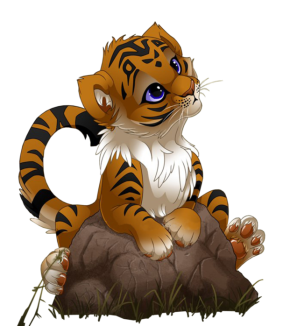 Ты выздоравливай скорее,
Тебе готовы  песни петь!
Болеть – не лучшая затея!
Гораздо лучше – не болеть!Очень по тебе скучаем и ждём!Твои одноклассники___________ВЫЗДОРАВЛИВАЙСКОРЕЙ!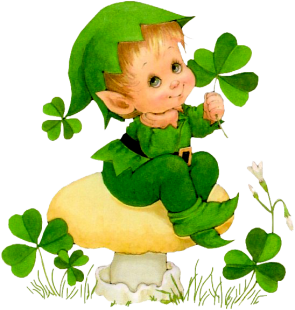 Ты подружка не болей,
Ешь лучок и сельдерей.
Тонус повышай легко,
Пей парное молочко.Очень по тебе скучаем и ждём!Твои одноклассники__________________________ВЫЗДОРАВЛИВАЙСКОРЕЙ!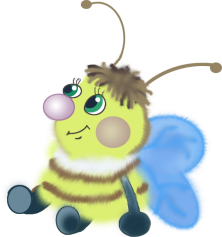 Выздоравливай скорее!
И про градусник забудь!
Без тебя так стало скучно,
Ты скорее с нами будь!Очень по тебе скучаем и ждём!Твои одноклассники_______________________________ВЫЗДОРАВЛИВАЙСКОРЕЙ!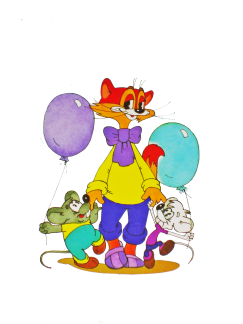 Выздоравливай скорей,
Долой хандру и скуку,
И фразу "больше не болей",
Запомни, как науку!Очень по тебе скучаем и ждём!Твои одноклассники